REQUESTS FOR THE HOLY QURANVOL. 32COMPILED BY DR UMAR AZAMMANCHESTER, UKJULY 2011QuranWednesday, 8 December, 2010 11:06From:"Otaishan Consulting Engineers" <oce@otaishan.com.sa>View contact detailsTo:"dr_umar_azam@rocketmail.com" <dr_umar_azam@rocketmail.com>Cc:"ashashmi92@gmail.com" <ashashmi92@gmail.com>Dear Dr. UmarLong time ago, I received Quran in pdf file through email, when you click any verse, Qari will recite,It was very nice for children to learn / recite as Qari. One verse / ayat they can hear as much they want to hear or understand.Do you have this file or can you arrange, your cooperation will be highly appreciated and Allah will donate you hasanat…Thanks & RegardsAbdus Saboor HashmiRiyadhashashmi92@gmail.comOtaishan Consulting EngineersP.O.62696 - Riyadh 11595Tel:   465 2841 Fax 465 7148Email: oce@otaishan.com.sa                otaishan.consultant@gmail.com
Flag this messageREQUEST FOR HOLY QURANSFriday, 17 December, 2010 10:56From:This sender is DomainKeys verified"BEN ABDUL JAMAL MUSLIM YOUTH" <bajamusay@yahoo.com>Add sender to ContactsTo:mubarakhussainmh@yahoo.com, mejazmughal2002@yahoo.com, madnihafeez5@gmail.com, mumtazhussainawan@gmail.com, rkhaan786@yahoo.com, saeed_maan78@hotmail.com, salima_khan1@hotmail.com, shaziaajmal@yahoo.com, sonia_lovely_420@yahoo.com, tanoo34@hotmail.com, dr_umar_azam@rocketmail.com... moreDEAR IN ISLAM,ASSALAMUALAIKUM WARAHMATULLAH WABARAKATUHU.WITH MUCH PLEASURE AND RESPECT TO YOU. WE WISH TO SUBMIT THIS OUR HUMBLE REQUEST TO YOU. FIRST AND FOREMOST, WE KNOW THAT BY THE GRACE OF ALMIGHTY ALLAH, EVERYTHING IS FINE AND GOOD TO YOU AND YOUR FAMILIES. WE WILL GIVE THANKS AND PRAISES TO ALLAH FOR THAT. 
 SECONDLY, MAY WE USE THIS OPPORTUNITY TO REQUEST THE HOLY QURANS AND ISLAMIC BOOKS FROM YOU TO GIVE THEM TO THE SCHOOLS AND ORGANIZATIONS IN OUR COMMUNITIES AND MEMORIZE THEIR CELLS IN ISLAM AND ALSO KNOW MUCH MORE ABOUT ALLAH.PLEASE, TRY TO ASSIST US.PLEASE, WE ARE REQUESTING ABOUT 3000 HOLY QURANS AND 500 SOHIHIL BUHARI AND MUSLIM.BY THE GRACE OF ALMIGHTY ALLAH, WE KNOW THAT YOU WILL DO IT FOR US. PLEASE, TRY TO TELL OR SEND THE MESSAGES TO THE INDIVIDUALS AND ORGANIZATIONS TO HELP US. BECAUSE, WE NEED THEM TO DISTRIBUTE AS WE USE TO BE.  
WE ARE DOING  (1)  DIGGING VARIOUS KIND OF WELLS(surface ones)      (2)  BUILDING MOSQUES (30/30, 40/30, 50/50) AND OTHERS AS WELL AS SCHOOLS. (3)  ACTIVITIES FOR THE ORPHANS IN THE SCHOOLS. (4)  EDUCATIONAL WORKSHOP AND DISTRIBUTING OF ARABIC AND ENGLISH TRANSLATED BOOKS.  OUR ORGANIZATION IS WELL KNOWN IN GHANA BY MUNTADDA AND ALHUDA.    
 IN THIS REGARD, WE WILL END HERE WITH MUCH PLEASURE AND WAIT FOR YOUR REPLY.THANK YOU.HEAD OFFICE.DIRECTOR------- IMAM YAHUZA ZAKARIABEN ABDUL JAMAL MUSLIM YOUTH ORGANIZATIONP . O . BOX :SW 950 AGONA SWEDRU. GHANA WEST AFRICA.TEL: 00233-208326400.
Flag this messageأغلى إيميل في الحياة.....Qur'an Website with Translation/Tafseer and more.........Sunday, 9 January, 2011 11:19From:"Mohammed Iqbal Ghadai" <iqbalg1@yahoo.com>View contact detailsTo:Undisclosed-Recipient@yahoo.com﻿
Flag this messageRe: I am offering free Quran and Durood Duas BookSunday, 27 February, 2011 6:19From:This sender is DomainKeys verified"Abdullah Rasheed" <meccaenterprises1413ah@yahoo.com>Add sender to ContactsTo:"Umar Azam" <dr_umar_azam@rocketmail.com>wa 'alaikum as-salaam!what is the purpose? what translation? and  how many?From: Umar Azam <dr_umar_azam@rocketmail.com>
To: meccaenterprises1413ah@yahoo.com
Sent: Sat, February 26, 2011 2:52:17 PM
Subject: I am offering free Quran and Durood Duas Book

Flag this messageRe: I am offering free Quran and Durood Duas BookMonday, 28 February, 2011 15:18From:This sender is DomainKeys verified"Curtis Sharif" <cssharif@yahoo.com>Add sender to ContactsTo:"Umar Azam" <dr_umar_azam@rocketmail.com>ASA Sure.  Peace, Brother CurtisFrom: Umar Azam <dr_umar_azam@rocketmail.com>
To: cssharif@yahoo.com
Sent: Sat, February 26, 2011 4:54:55 PM
Subject: I am offering free Quran and Durood Duas Book
NEW Quran Vision DVD - Beautiful Quran recitation with stunning videos and images‏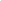 27/04/2009Reply  ▼ QuranVisio​n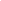  Add to contactsTo quranvision@quranvision.co.uk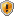 Attachments, pictures and links in this message have been blocked for your safety.Show content | Always show content from quranvision@quranvision.co.ukتفسير القرآن بالماوسAssalamu Alaikum, I am offering free Quran and Durood Duas Book.Would you like to receive these free Attachments?Dr UmarAssalamu Alaikum, I am offering free Quran and Durood Duas Book.Would you like to receive these free Attachments?Dr UmarWWW.QURANVISION.CO.UK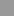 Q U R A N   V I S I O NRecitation.Translation.ReflectionQuran Vision is a new Islamic DVD that combines beautiful Quran recitation and memorable video and imagery to encourage reflection and contemplation on the final Revelation to mankind.The Arabic recitations are accompanied by a clear English translation and crisp visuals presented in widescreen. The videos and images are specifically selected to compliment the verses.Quran Vision Volume 1 features Surahs recited by Abu Bakr Ash-Shatri and Mishary Rashid Al-Afasi.To watch free video samples and to order online please click the link below:WWW.QURANVISION.CO.UKReply to thread 'Request free soft copy of holy quran attachment!'‏01/09/2010Reply  ▼ sunniforum​.com Add to contactsTo uazam_@hotmail.comDear dr_umar_azam,

XTREME has just replied to a thread you have subscribed to entitled - Request free soft copy of holy quran attachment! - in the General Islam forum of sunniforum.com.

This thread is located at:
http://www.sunniforum.com/forum/showthread.php?62239-Request-free-soft-copy-of-holy-quran-attachment!&goto=newpost

Here is the message that has just been posted:
***************

---Quote (Originally by dr_umar_azam)---
*ASSALAMU ALAIKUM*

*Free Soft Copy of Holy Quran

NOW YOU CAN GET THE ENTIRE HOLY QURAN IN ONE E-MAIL ATTACHMENT!!! Put in a request to 

softcopyofquran@gmail.com 

to receive your own free attachment into your inbox. Once you receive your attachment, you can:

(i) Place the attachment onto your desktop so that you can read the Holy Quran even when off-line
(ii) Send the attachment on to friends/relatives
(iii) ‘Burn’ the attachment onto CD-ROM/DVD
(iv) Arrange for the attachment to be added onto Internet websites*
---End Quote---

Jazak Allah Kher !
***************


There may also be other replies, but you will not receive any more notifications until you visit the forum again.

All the best,
sunniforum.com

~~~~~~~~~~~~~~~~~~~~~~~~~~~~~~~~~~~~~
Unsubscription information:

To unsubscribe from this thread, please visit this page:
http://www.sunniforum.com/forum/subscription.php?do=removesubscription&type=thread&subscriptionid=220397&auth=674ad8c82b1edc6eb54c6ab666d24cf2

To unsubscribe from ALL threads, please visit this page:
http://www.sunniforum.com/forum/subscription.php?do=viewsubscription&folderid=allFREE QURAN CD‏04/11/2010Reply  ▼ Osman Hameed Add to contactsTo Click9-3@googlegroups.comIN THE NAME OF ALLAH,MOST GRACIOUS,MOST MERCIFUL,MOST POWERFUL..Attn: All ConcernsWe are providing free video Quran Cd, with Arabic script and also MP3, followed by Urdu voice translation by Shamshad Ali Khan  Talawat Imam Kaba, Translation :Moulana  Fateh Muhammad Jalandri.Please enter your choice either you want in  video or MP3 format.If we do not receive  any choice we  will send  MP3 Quran Cd.We have also English Quran which  is  in MP3 format.Kirat by Imam Kaba followed by  english  voice translation.We have delivered countless free Quran Cd's throughout Pakistan. We do not accept any cash donation. However if anybody wants to share in this noble cause, you may send blank Cd-R. We will copy Quran on your Cd-R and will be forwarded onward. We keep record of Cd-R donation and intimate them all details which can be verified to whom we have sent Quran Cd's.As my financial sources are limited .I am individual and do not  work with any organisation.Therefore please be patience. Once we get your request we are bound to send Quran Cd's INSHAHALLAH..It may be possible that Quran Cd may be corrupt. Please intimate us we will again send you Cd.We get e-mail address from newspaper internet marketing services, etc. It may be possible, you get repeated mails for which we sincerely apologies.Please take some time to listen Quran Cd. I have taken a very small step towards spreading Islam and to create awareness of Quran. Your appreciation will boost my moral.If you would like to give some suggestions, I will definitely look into it accordingly. If you find any error in Quran Cd please intimate us immediately.Quran Cd is on DVD and can be played on VCD and DVD player. It can also be played on computer having DVD Cd Rom with OS XP on media player.If you need Quran Cd just e-mail your name, address, and contact no. We will soon forward you Quran CD.We dispatch Quran Cd's on home address not on office address.Any incomplete address will not be entertain.Our free offer for Quran Cd is limited to Pakistan only.However if anybody wants to download Quran please see web site:www.quranenglish.com,further DO NOT MISUSE THIS OFFER BY SENDING US YOUR MAIL ADDRESS AND NOT LISTNING TO QURAN AND AVAILING THIS OFFER AS FREE.BECAREFUL ALLAH IS WATCHING YOU.Thanks and best regards,Osman Hameed03082411839Karachi-PakistanSpecial Note;Those who have already received Quran Cd's are requested to let other people avail this opportunity.My all "HATS OFF",who helped me on my effort by providing blank CD-R.QuranProject‏03/04/2011Reply  ▼ QadimoonTo uazam_@hotmail.com
--
If you do not want to receive any more newsletters, Unsubscribe

To update your preferences and to unsubscribe visit this link
Forward a Message to Someone this linkpowered by phplist v dev, © tincan ltd